ПРЕСС-РЕЛИЗВЦТО: помощь в любое времяКрасноярск 9 июня 2017 года – Ведомственный центр телефонного обслуживания Росреестра (ВЦТО) осуществляет телефонное обслуживание заинтересованных физических и юридических лиц. Таким образом проводятся консультации в части  приема и обработки обращений граждан при получении государственных услуг, предоставляемых Росреестром. 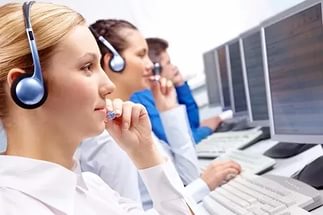 Речь идет не только о предоставлении справочной информации, необходимой для подачи заявлений о кадастровом учете и (или) регистрации права, но также и об информировании о статусе обращений, формировании пакетов документов.Сотрудники ВЦТО осуществляют консультации по всем направлениям деятельности Росреестра, предоставляя информацию, в том числе о способах подачи обращений, о местах расположения и режиме работы пунктов приема и выдачи документов Кадастровой палаты, оказывают поддержку пользователям портала государственных услуг Росреестра.	 Интересующую информацию в любое удобное время можно получить, обратившись к специалистам ВЦТО по телефону 8-800-100-34-34 (звонок по РФ бесплатный, круглосуточно).Контакты для СМИФилиал ФГБУ «ФКП Росреестра» по Красноярскому краю660018, Красноярск, а/я 2452Елена Нацибулина+7 391 228-66-70 (доб. 2224)Владислав Чередов +7 391 228-66-70 (доб. 2433)pressa@24.kadastr.ru